Publicado en Zaragoza el 20/03/2024 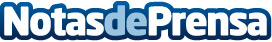 Infocopy explica la importancia de la ciberseguridad en las impresoras conectadasHoy en día, conectividad y movilidad resultan imprescindibles para optimizar los lugares de trabajo, existiendo una preocupación mayoritaria, la ciberseguridad en las impresoras conectadasDatos de contacto:Diego LaurentiInfocopy976 403 000Nota de prensa publicada en: https://www.notasdeprensa.es/infocopy-explica-la-importancia-de-la Categorias: Hardware Aragón Software Ciberseguridad Oficinas http://www.notasdeprensa.es